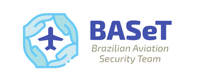 Grupo Brasileiro de Segurança da Aviação Civil contra Atos de Interferência IlícitaANEXO ITERMO DE ADESÃO Termo de Adesão voluntária do(a) (Nome da Instituição)................................................... ao Grupo Brasileiro de Segurança da Aviação Civil contra Atos de Interferência Ilícita, também denominado por BASeT (Brazilian Aviation Security Team).O/A Senhor(a) [a critério, pode ser o/a Chefe/Gestor(a) Imediato(a) de Security]..................................................., Gestor Responsável (não é necessário ser o alto escalão da Instituição/Entidade) do(a) (Nome da Instituição)............................................................, inscrito(a) no CNPJ sob nº ................................, ao assinar este Termo de Adesão, concorda em participar voluntariamente do BASeT e em indicar como seu Representante Titular o(a) Senhor(a)........................................................, ocupante do cargo/função de ............................................................, e como seu Representante Suplente o(a) Senhor(a)......................................................, ocupante do cargo/função de ...................................................................... , como também os demais membros mais adiante identificados, os quais atuarão por esta Instituição como respectivos Componentes dos procedentes Subgrupos instituídos pelo BASeT.Ao aderir voluntariamente ao BASeT, os Representantes do(a) (Nome da Instituição).................................... comprometem-se a participar das atividades do Grupo, na forma estabelecida por seu Regimento Interno, a atender às respectivas reuniões e a colaborar, quando houver interesse,   com os Subgrupos de Trabalho instituídos, de forma a desenvolver e a promover a melhoria contínua do sistema de Segurança da Aviação Civil contra Atos de Interferência Ilícita – AVSEC - brasileiro. Aceitam, também, as seguintes regras mínimas de conduta do Grupo, como também as de sigilo e de confidencialidade relativas aos materiais, aos produtos, aos trabalhos, às atividades, aos dados, aos estudos, aos relatórios, às fontes e às demais informações do BASeT, estabelecidas no seu Regimento Interno:     a interação entre os integrantes do BASeT e, por extensão, entre os componentes dos respectivos Subgrupos temáticos deve ser respeitosa, harmônica, voluntária e colaborativa, sem implicar, necessariamente, subordinação ou hierarquia entre os membros e as respectivas Entidades, Instituições ou Organismos que eles integram ou representam;os integrantes do BASeT e, por extensão, os componentes dos seus respectivos Subgrupos temáticos limitam-se a discutir, analisar, tratar, abordar proposições de ações elaboradas por seus membros participantes, bem como temas relevantes e assuntos relacionados à segurança da aviação civil contra atos de interferência ilícita brasileira, em obediência aos termos da Resolução nº 542, de 18 de fevereiro de 2020, da Agência Nacional de Aviação Civil – ANAC;todos os participantes/integrantes/representantes/componentes do BASeT devem ser tratados com igualdade e respeitar os pontos de vista, opiniões, sugestões e ideias apresentados;todos os participantes/integrantes/representantes/componentes do BASeT devem prezar pela manutenção do ambiente colaborativo e pelo incentivo ao compartilhamento de informações, dados, estudos e soluções referentes à temática Aviation Security - AVSEC; as informações apresentadas ao BASeT são de propriedade e responsabilidade da Organização/Instituição que as apresenta; as informações apresentadas ao BASeT pela Organização/Instituição proprietária não serão nem poderão ser utilizadas por outras Organizações/Instituições para fins ou interesses comerciais, industriais, punitivos, trabalhistas, competitivos, litigiosos, sem o devido consentimento formal da Organização/Instituição proprietária;  os integrantes do BASeT e, por extensão, os componentes dos respectivos Subgrupos temáticos comprometem-se a manter a confidencialidade e o sigilo relativos aos materiais, aos produtos, aos trabalhos, às atividades, aos dados, aos estudos, aos relatórios, às fontes e às demais informações que, no contexto da temática AVSEC, assim o requererem ou o exigirem, dos quais, sob qualquer pretexto e de qualquer forma, obtiveram conhecimento no âmbito das atividades e dos trabalhos do BASeT;não serão nem poderão ser compartilhadas informações confidenciais ou sigilosas de outros participantes/representantes/integrantes/componentes com elementos externos ao BASeT, sem o devido consentimento formal do(a) proprietário(a) ou da fonte originária da referida informação;  todos os participantes/integrantes/representantes/componentes devem reunir esforços para implementar soluções racionais para mitigação das deficiências e para a melhoria do sistema de Segurança da Aviação Civil contra Atos de Interferência Ilícita – AVSEC - brasileiro identificadas pelo Grupo; os participantes/integrantes/representantes/componentes devem emitir opiniões próprias, independentes, pautadas ou fundamentadas em critérios técnicos relativos às suas respectivas áreas ou campo de atuação, de modo que elas não representem nem caracterizem opiniões ou posicionamentos das respectivas Instituições, Entidades, Organismos a que pertençam, que representam ou a que estejam vinculados. O presente Termo de Adesão permanecerá válido e ativo até a apresentação de manifestação formal em contrário do Gestor Responsável do(a) (Nome da Instituição)..................................... Eventual situação de desligamento, renúncia, licença, afastamento dos procedentes Representantes nominados pela Instituição deverá ser encaminhada, formalmente, ao Secretário Executivo do BASeT, na forma prevista no seu Regimento Interno, com cópia, a critério, para o Presidente do Grupo.  (Local)_________________, __________ de ________________ de 20____. _________________________________________Gestor Responsável do(a) (Nome da Instituição)_________________________________________ Representante Integrante Titular ou Único? _________________________________________ Representante Integrante Suplente _________________________________________ Componente Titular ou Único do Subgrupo nº ?_________________________________________ Componente Suplente do Subgrupo nº ?* A indicação deverá ser feita e preenchida para cada um dos 4 (quatro) Subgrupos Temáticos instituídos dos quais a Instituição/Entidade e os Componentes participarão; exceto para os casos em que se tratar de Subgrupos distintos, mas de serem os mesmos Componentes, com os mesmos Cargos/Funções que ocuparão/representarão nesses respectivos Subgrupos.Integrantes do BASeT
 Integrantes do BASeT
 Integrantes do BASeT
 Integrantes do BASeT
 Integrantes do BASeT
 Integrantes do BASeT
 Integrantes do BASeT
 Integrantes do BASeT
 Integrantes do BASeT
 Integrantes do BASeT
 Integrantes do BASeT
 Integrantes do BASeT
 Integrantes do BASeT
 Integrantes do BASeT
 Integrantes do BASeT
 1Nome completo do Integrante:Nome completo do Integrante:Nome completo do Integrante:Nome completo do Integrante:Nome completo do Integrante:2Função que ocupará/representará no BASeT: Titular ou Único?Função que ocupará/representará no BASeT: Titular ou Único?Função que ocupará/representará no BASeT: Titular ou Único?Função que ocupará/representará no BASeT: Titular ou Único?Função que ocupará/representará no BASeT: Titular ou Único?Função que ocupará/representará no BASeT: Titular ou Único?Função que ocupará/representará no BASeT: Titular ou Único?Função que ocupará/representará no BASeT: Titular ou Único?Função que ocupará/representará no BASeT: Titular ou Único?3Cargo/Função na Instituição/Entidade:Cargo/Função na Instituição/Entidade:Cargo/Função na Instituição/Entidade:Cargo/Função na Instituição/Entidade:Cargo/Função na Instituição/Entidade:4E-mail institucional:E-mail institucional:5Telefone institucional com DDD:Telefone institucional com DDD:Telefone institucional com DDD:Telefone institucional com DDD:Telefone institucional com DDD:6Telefone celular com DDD: (disponibilização a critério)Telefone celular com DDD: (disponibilização a critério)Telefone celular com DDD: (disponibilização a critério)Telefone celular com DDD: (disponibilização a critério)Telefone celular com DDD: (disponibilização a critério)Telefone celular com DDD: (disponibilização a critério)Telefone celular com DDD: (disponibilização a critério)7Nome completo do Integrante que está sendo substituído:Nome completo do Integrante que está sendo substituído:Nome completo do Integrante que está sendo substituído:Nome completo do Integrante que está sendo substituído:Nome completo do Integrante que está sendo substituído:Nome completo do Integrante que está sendo substituído:Nome completo do Integrante que está sendo substituído:Preencha apenas em caso de Substituição.Preencha apenas em caso de Substituição.Preencha apenas em caso de Substituição.Preencha apenas em caso de Substituição.Preencha apenas em caso de Substituição.Preencha apenas em caso de Substituição.Preencha apenas em caso de Substituição.8Função que o Integrante ocupava/representava no BASeT: Titular, Suplente ou Único?Função que o Integrante ocupava/representava no BASeT: Titular, Suplente ou Único?Função que o Integrante ocupava/representava no BASeT: Titular, Suplente ou Único?Função que o Integrante ocupava/representava no BASeT: Titular, Suplente ou Único?Função que o Integrante ocupava/representava no BASeT: Titular, Suplente ou Único?Função que o Integrante ocupava/representava no BASeT: Titular, Suplente ou Único?Função que o Integrante ocupava/representava no BASeT: Titular, Suplente ou Único?Função que o Integrante ocupava/representava no BASeT: Titular, Suplente ou Único?Função que o Integrante ocupava/representava no BASeT: Titular, Suplente ou Único?Função que o Integrante ocupava/representava no BASeT: Titular, Suplente ou Único?Função que o Integrante ocupava/representava no BASeT: Titular, Suplente ou Único?Apenas em caso de Substituição.Apenas em caso de Substituição.Apenas em caso de Substituição.Integrantes do BASeT
 Integrantes do BASeT
 Integrantes do BASeT
 Integrantes do BASeT
 Integrantes do BASeT
 Integrantes do BASeT
 Integrantes do BASeT
 Integrantes do BASeT
 Integrantes do BASeT
 Integrantes do BASeT
 Integrantes do BASeT
 Integrantes do BASeT
 Integrantes do BASeT
 Integrantes do BASeT
 Integrantes do BASeT
 9Nome completo do Integrante:Nome completo do Integrante:Nome completo do Integrante:Nome completo do Integrante:Nome completo do Integrante:Preencha apenas em caso de um segundo Integrante.Preencha apenas em caso de um segundo Integrante.Preencha apenas em caso de um segundo Integrante.Preencha apenas em caso de um segundo Integrante.Preencha apenas em caso de um segundo Integrante.Preencha apenas em caso de um segundo Integrante.Preencha apenas em caso de um segundo Integrante.Preencha apenas em caso de um segundo Integrante.Preencha apenas em caso de um segundo Integrante.10Função que ocupará/representará no BASeT:Função que ocupará/representará no BASeT:Função que ocupará/representará no BASeT:Função que ocupará/representará no BASeT:Função que ocupará/representará no BASeT:Função que ocupará/representará no BASeT:Função que ocupará/representará no BASeT:Função que ocupará/representará no BASeT:Função que ocupará/representará no BASeT: Suplente Suplente Suplente Suplente Suplente11Cargo/Função na Instituição/Entidade:Cargo/Função na Instituição/Entidade:Cargo/Função na Instituição/Entidade:Cargo/Função na Instituição/Entidade:Cargo/Função na Instituição/Entidade:12E-mail institucional:E-mail institucional:13Telefone institucional com DDD:Telefone institucional com DDD:Telefone institucional com DDD:Telefone institucional com DDD:Telefone institucional com DDD:14Telefone celular com DDD: (disponibilização a critério)Telefone celular com DDD: (disponibilização a critério)Telefone celular com DDD: (disponibilização a critério)Telefone celular com DDD: (disponibilização a critério)Telefone celular com DDD: (disponibilização a critério)Telefone celular com DDD: (disponibilização a critério)Telefone celular com DDD: (disponibilização a critério)15Nome completo do Integrante que está sendo substituído:Nome completo do Integrante que está sendo substituído:Nome completo do Integrante que está sendo substituído:Nome completo do Integrante que está sendo substituído:Nome completo do Integrante que está sendo substituído:Nome completo do Integrante que está sendo substituído:Nome completo do Integrante que está sendo substituído:Preencha apenas em caso de Substituição.Preencha apenas em caso de Substituição.Preencha apenas em caso de Substituição.Preencha apenas em caso de Substituição.Preencha apenas em caso de Substituição.Preencha apenas em caso de Substituição.Preencha apenas em caso de Substituição.16Função que o Integrante ocupava/representava no BASeT: Titular, Suplente ou Único?Função que o Integrante ocupava/representava no BASeT: Titular, Suplente ou Único?Função que o Integrante ocupava/representava no BASeT: Titular, Suplente ou Único?Função que o Integrante ocupava/representava no BASeT: Titular, Suplente ou Único?Função que o Integrante ocupava/representava no BASeT: Titular, Suplente ou Único?Função que o Integrante ocupava/representava no BASeT: Titular, Suplente ou Único?Função que o Integrante ocupava/representava no BASeT: Titular, Suplente ou Único?Função que o Integrante ocupava/representava no BASeT: Titular, Suplente ou Único?Função que o Integrante ocupava/representava no BASeT: Titular, Suplente ou Único?Função que o Integrante ocupava/representava no BASeT: Titular, Suplente ou Único?Função que o Integrante ocupava/representava no BASeT: Titular, Suplente ou Único?Apenas em caso de Substituição.Apenas em caso de Substituição.Apenas em caso de Substituição.Componentes dos Subgrupos Temáticos do BASeTComponentes dos Subgrupos Temáticos do BASeTComponentes dos Subgrupos Temáticos do BASeTComponentes dos Subgrupos Temáticos do BASeTComponentes dos Subgrupos Temáticos do BASeTComponentes dos Subgrupos Temáticos do BASeTComponentes dos Subgrupos Temáticos do BASeTComponentes dos Subgrupos Temáticos do BASeTComponentes dos Subgrupos Temáticos do BASeTComponentes dos Subgrupos Temáticos do BASeTComponentes dos Subgrupos Temáticos do BASeTComponentes dos Subgrupos Temáticos do BASeTComponentes dos Subgrupos Temáticos do BASeTComponentes dos Subgrupos Temáticos do BASeTComponentes dos Subgrupos Temáticos do BASeTPreencha aqui apenas a indicação do número específico do Subgrupo do qual participará (Ex: Subgrupo: nº 1; nº 2; nº 3 ou nº 4) *Preencha aqui apenas a indicação do número específico do Subgrupo do qual participará (Ex: Subgrupo: nº 1; nº 2; nº 3 ou nº 4) *Preencha aqui apenas a indicação do número específico do Subgrupo do qual participará (Ex: Subgrupo: nº 1; nº 2; nº 3 ou nº 4) *Preencha aqui apenas a indicação do número específico do Subgrupo do qual participará (Ex: Subgrupo: nº 1; nº 2; nº 3 ou nº 4) *Preencha aqui apenas a indicação do número específico do Subgrupo do qual participará (Ex: Subgrupo: nº 1; nº 2; nº 3 ou nº 4) *Preencha aqui apenas a indicação do número específico do Subgrupo do qual participará (Ex: Subgrupo: nº 1; nº 2; nº 3 ou nº 4) *Preencha aqui apenas a indicação do número específico do Subgrupo do qual participará (Ex: Subgrupo: nº 1; nº 2; nº 3 ou nº 4) *Preencha aqui apenas a indicação do número específico do Subgrupo do qual participará (Ex: Subgrupo: nº 1; nº 2; nº 3 ou nº 4) *Preencha aqui apenas a indicação do número específico do Subgrupo do qual participará (Ex: Subgrupo: nº 1; nº 2; nº 3 ou nº 4) *Preencha aqui apenas a indicação do número específico do Subgrupo do qual participará (Ex: Subgrupo: nº 1; nº 2; nº 3 ou nº 4) *Preencha aqui apenas a indicação do número específico do Subgrupo do qual participará (Ex: Subgrupo: nº 1; nº 2; nº 3 ou nº 4) *Preencha aqui apenas a indicação do número específico do Subgrupo do qual participará (Ex: Subgrupo: nº 1; nº 2; nº 3 ou nº 4) *Preencha aqui apenas a indicação do número específico do Subgrupo do qual participará (Ex: Subgrupo: nº 1; nº 2; nº 3 ou nº 4) *Preencha aqui apenas a indicação do número específico do Subgrupo do qual participará (Ex: Subgrupo: nº 1; nº 2; nº 3 ou nº 4) *Preencha aqui apenas a indicação do número específico do Subgrupo do qual participará (Ex: Subgrupo: nº 1; nº 2; nº 3 ou nº 4) *1Nome completo do Componente:Nome completo do Componente:Nome completo do Componente:Nome completo do Componente:Nome completo do Componente:2Função que ocupará/representará no Subgrupo do BASeT: Titular ou Único?Função que ocupará/representará no Subgrupo do BASeT: Titular ou Único?Função que ocupará/representará no Subgrupo do BASeT: Titular ou Único?Função que ocupará/representará no Subgrupo do BASeT: Titular ou Único?Função que ocupará/representará no Subgrupo do BASeT: Titular ou Único?Função que ocupará/representará no Subgrupo do BASeT: Titular ou Único?Função que ocupará/representará no Subgrupo do BASeT: Titular ou Único?Função que ocupará/representará no Subgrupo do BASeT: Titular ou Único?Função que ocupará/representará no Subgrupo do BASeT: Titular ou Único?Função que ocupará/representará no Subgrupo do BASeT: Titular ou Único?Função que ocupará/representará no Subgrupo do BASeT: Titular ou Único?3Cargo/Função na Instituição/Entidade:Cargo/Função na Instituição/Entidade:Cargo/Função na Instituição/Entidade:Cargo/Função na Instituição/Entidade:Cargo/Função na Instituição/Entidade:4E-mail institucional:E-mail institucional:5Telefone institucional com DDD:Telefone institucional com DDD:Telefone institucional com DDD:Telefone institucional com DDD:Telefone institucional com DDD:6Telefone celular com DDD: (disponibilização a critério)Telefone celular com DDD: (disponibilização a critério)Telefone celular com DDD: (disponibilização a critério)Telefone celular com DDD: (disponibilização a critério)Telefone celular com DDD: (disponibilização a critério)Telefone celular com DDD: (disponibilização a critério)Telefone celular com DDD: (disponibilização a critério)7Nome completo do Componente que está sendo substituído:Nome completo do Componente que está sendo substituído:Nome completo do Componente que está sendo substituído:Nome completo do Componente que está sendo substituído:Nome completo do Componente que está sendo substituído:Nome completo do Componente que está sendo substituído:Nome completo do Componente que está sendo substituído:Preencha apenas em caso de Substituição.Preencha apenas em caso de Substituição.Preencha apenas em caso de Substituição.Preencha apenas em caso de Substituição.Preencha apenas em caso de Substituição.Preencha apenas em caso de Substituição.Preencha apenas em caso de Substituição.8Função que o Componente ocupava/representava no Subgrupo: Titular, Suplente ou Único?Função que o Componente ocupava/representava no Subgrupo: Titular, Suplente ou Único?Função que o Componente ocupava/representava no Subgrupo: Titular, Suplente ou Único?Função que o Componente ocupava/representava no Subgrupo: Titular, Suplente ou Único?Função que o Componente ocupava/representava no Subgrupo: Titular, Suplente ou Único?Função que o Componente ocupava/representava no Subgrupo: Titular, Suplente ou Único?Função que o Componente ocupava/representava no Subgrupo: Titular, Suplente ou Único?Função que o Componente ocupava/representava no Subgrupo: Titular, Suplente ou Único?Função que o Componente ocupava/representava no Subgrupo: Titular, Suplente ou Único?Função que o Componente ocupava/representava no Subgrupo: Titular, Suplente ou Único?Função que o Componente ocupava/representava no Subgrupo: Titular, Suplente ou Único?Apenas em caso de Substituição.Apenas em caso de Substituição.Apenas em caso de Substituição.Componentes dos Subgrupos Temáticos do BASeTComponentes dos Subgrupos Temáticos do BASeTComponentes dos Subgrupos Temáticos do BASeTComponentes dos Subgrupos Temáticos do BASeTComponentes dos Subgrupos Temáticos do BASeTComponentes dos Subgrupos Temáticos do BASeTComponentes dos Subgrupos Temáticos do BASeTComponentes dos Subgrupos Temáticos do BASeTComponentes dos Subgrupos Temáticos do BASeTComponentes dos Subgrupos Temáticos do BASeTComponentes dos Subgrupos Temáticos do BASeTComponentes dos Subgrupos Temáticos do BASeTComponentes dos Subgrupos Temáticos do BASeTComponentes dos Subgrupos Temáticos do BASeTComponentes dos Subgrupos Temáticos do BASeTPreencha aqui apenas a indicação do número específico do Subgrupo do qual participará (Ex: Subgrupo: nº 1; nº 2; nº 3 ou nº 4)
Preencha aqui apenas a indicação do número específico do Subgrupo do qual participará (Ex: Subgrupo: nº 1; nº 2; nº 3 ou nº 4)
Preencha aqui apenas a indicação do número específico do Subgrupo do qual participará (Ex: Subgrupo: nº 1; nº 2; nº 3 ou nº 4)
Preencha aqui apenas a indicação do número específico do Subgrupo do qual participará (Ex: Subgrupo: nº 1; nº 2; nº 3 ou nº 4)
Preencha aqui apenas a indicação do número específico do Subgrupo do qual participará (Ex: Subgrupo: nº 1; nº 2; nº 3 ou nº 4)
Preencha aqui apenas a indicação do número específico do Subgrupo do qual participará (Ex: Subgrupo: nº 1; nº 2; nº 3 ou nº 4)
Preencha aqui apenas a indicação do número específico do Subgrupo do qual participará (Ex: Subgrupo: nº 1; nº 2; nº 3 ou nº 4)
Preencha aqui apenas a indicação do número específico do Subgrupo do qual participará (Ex: Subgrupo: nº 1; nº 2; nº 3 ou nº 4)
Preencha aqui apenas a indicação do número específico do Subgrupo do qual participará (Ex: Subgrupo: nº 1; nº 2; nº 3 ou nº 4)
Preencha aqui apenas a indicação do número específico do Subgrupo do qual participará (Ex: Subgrupo: nº 1; nº 2; nº 3 ou nº 4)
Preencha aqui apenas a indicação do número específico do Subgrupo do qual participará (Ex: Subgrupo: nº 1; nº 2; nº 3 ou nº 4)
Preencha aqui apenas a indicação do número específico do Subgrupo do qual participará (Ex: Subgrupo: nº 1; nº 2; nº 3 ou nº 4)
Preencha aqui apenas a indicação do número específico do Subgrupo do qual participará (Ex: Subgrupo: nº 1; nº 2; nº 3 ou nº 4)
Preencha aqui apenas a indicação do número específico do Subgrupo do qual participará (Ex: Subgrupo: nº 1; nº 2; nº 3 ou nº 4)
Preencha aqui apenas a indicação do número específico do Subgrupo do qual participará (Ex: Subgrupo: nº 1; nº 2; nº 3 ou nº 4)
9Nome completo do Componente:Nome completo do Componente:Nome completo do Componente:Nome completo do Componente:Nome completo do Componente:Preencha apenas em caso de mais de um Componente.Preencha apenas em caso de mais de um Componente.Preencha apenas em caso de mais de um Componente.Preencha apenas em caso de mais de um Componente.Preencha apenas em caso de mais de um Componente.Preencha apenas em caso de mais de um Componente.Preencha apenas em caso de mais de um Componente.Preencha apenas em caso de mais de um Componente.Preencha apenas em caso de mais de um Componente.10Função que ocupará/representará no Subgrupo do BASeT:Função que ocupará/representará no Subgrupo do BASeT:Função que ocupará/representará no Subgrupo do BASeT:Função que ocupará/representará no Subgrupo do BASeT:Função que ocupará/representará no Subgrupo do BASeT:Função que ocupará/representará no Subgrupo do BASeT:Função que ocupará/representará no Subgrupo do BASeT:Função que ocupará/representará no Subgrupo do BASeT:Função que ocupará/representará no Subgrupo do BASeT:SuplenteSuplenteSuplenteSuplenteSuplente11Cargo/Função na Instituição/Entidade:Cargo/Função na Instituição/Entidade:Cargo/Função na Instituição/Entidade:Cargo/Função na Instituição/Entidade:Cargo/Função na Instituição/Entidade:12E-mail institucional:E-mail institucional:13Telefone institucional com DDD:Telefone institucional com DDD:Telefone institucional com DDD:Telefone institucional com DDD:Telefone institucional com DDD:14Telefone celular com DDD: (disponibilização a critério)Telefone celular com DDD: (disponibilização a critério)Telefone celular com DDD: (disponibilização a critério)Telefone celular com DDD: (disponibilização a critério)Telefone celular com DDD: (disponibilização a critério)Telefone celular com DDD: (disponibilização a critério)Telefone celular com DDD: (disponibilização a critério)15Nome completo do Componente que está sendo substituído:Nome completo do Componente que está sendo substituído:Nome completo do Componente que está sendo substituído:Nome completo do Componente que está sendo substituído:Nome completo do Componente que está sendo substituído:Nome completo do Componente que está sendo substituído:Nome completo do Componente que está sendo substituído:Preencha apenas em caso de Substituição.Preencha apenas em caso de Substituição.Preencha apenas em caso de Substituição.Preencha apenas em caso de Substituição.Preencha apenas em caso de Substituição.Preencha apenas em caso de Substituição.Preencha apenas em caso de Substituição.16Função que o Componente ocupava/representava no Subgrupo: Titular, Suplente ou Único?Função que o Componente ocupava/representava no Subgrupo: Titular, Suplente ou Único?Função que o Componente ocupava/representava no Subgrupo: Titular, Suplente ou Único?Função que o Componente ocupava/representava no Subgrupo: Titular, Suplente ou Único?Função que o Componente ocupava/representava no Subgrupo: Titular, Suplente ou Único?Função que o Componente ocupava/representava no Subgrupo: Titular, Suplente ou Único?Função que o Componente ocupava/representava no Subgrupo: Titular, Suplente ou Único?Função que o Componente ocupava/representava no Subgrupo: Titular, Suplente ou Único?Função que o Componente ocupava/representava no Subgrupo: Titular, Suplente ou Único?Função que o Componente ocupava/representava no Subgrupo: Titular, Suplente ou Único?Função que o Componente ocupava/representava no Subgrupo: Titular, Suplente ou Único?Apenas em caso de Substituição.Apenas em caso de Substituição.Apenas em caso de Substituição.